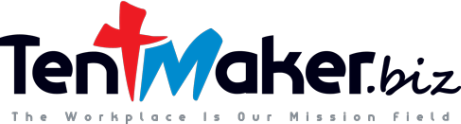 MonthMarchSubject AreaThe HarvestLesson TitleDiscovering how your business has been positioned in the harvest fieldSynopsis / GoalThe harvest can be found in the lost souls we come in contact with each day.  We should be ready and willing to share the Gospel with whoever the Lord may bring across our path.  In the same way, the business owner should have written into their business plan the strategy they want to use in reaching the lost.  Thought should be put into the best practices to accomplish an outreach to the type of customers with whom they interact.  By the end of this study, Tentmakers should be able to answer these questions: “Where and why has God placed me and my business in this world?”  “What would God have me do today?”  They should be motivated to have a Spirit-led plan for sharing Christ in their day to day business.Leading QuestionsWhat is the Harvest field?Who is the Harvest?What is our role as Christians in reaching those ready for harvest?Who prepares the hearts of those to be harvested?How should the harvester be prepared?What does the Bible say about the Harvest field?If no one reaches the Harvest field, what happens?Key Scripture ReferencesMatthew 9:37-38Matthew 13:30Luke 10:2John 4:35-361 Corinthians 9:10-11Galatians 6:9Available ResourcesIntroductory Video“Laboring in the Harvest” – Leroy and Randy Eims, NavPress“How You Can Help Fulfill The Great Commission” – Bill Bright, New Life Resources